Муниципальное автономное общеобразовательное учреждениеБегишевская средняя общеобразовательная школаВагайского района Тюменской области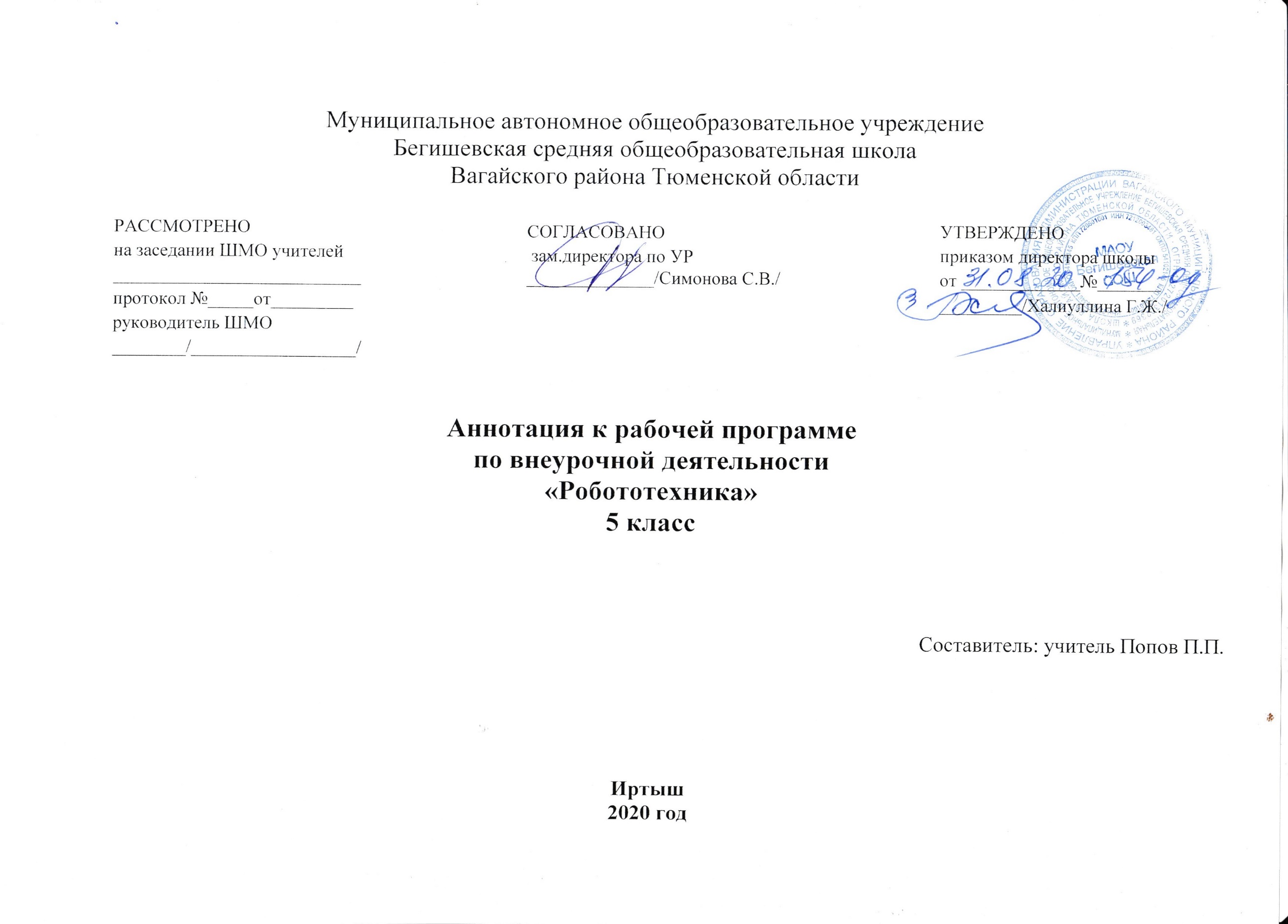 Аннотация к рабочей программепо внеурочной деятельности«Весёлая зарядка»8 классСоставитель: учитель Попов П.П.Иртыш2020 годЗакон РФ «Об образовании в Российской Федерации» от 29 декабря 2012 года № 273- ФЗ;Порядок организации и осуществления образовательной деятельности по основным общеобразовательным программам - образовательным программам начального общего, основного, общего и среднего общего образования (утвержден приказом Минобрнауки России от 30.08.2013 № 1015;Приказ Минобрнауки России от 6 октября 2009г. № 373 «Об утверждении федерального государственного образовательного стандарта начального общего образования»;Приказ Минобрнауки России от 17 декабря 2010г. № 1897 «Об утверждении федерального государственного образовательного стандарта основного общего образования»;Приказ Минобразования РФ от 5 марта 2004 г. N 1089 "Об утверждении федерального компонента государственных образовательных стандартов начального общего, основного общего и среднего (полного) общего образования";Приказ Министерства образования и науки Российской Федерации от 31.12.2015г. № 1576 «О внесении изменений в федеральный государственный образовательный стандарт начального общего образования, утвержденный приказом Министерства образования и науки Российской Федерации от 6 октября 2009г. № 373»; Приказ Министерства образования и науки Российской Федерации от 31.12.2015г. № 1577 «О внесении изменений в федеральный государственный образовательный стандарт основного общего образования, утвержденный приказом Министерства образования и науки Российской Федерации от 17 декабря 2010г. № 1897»;   Приказ Минобрнауки России от 07.06.2017 N 506 "О внесении изменений в федеральный компонент государственных образовательных стандартов начального общего, основного общего и среднего (полного) общего образования, утвержденный приказом Министерства образования Российской Федерации от 5 марта 2004 г. N 1089";  Устав МАОУ Бегишевская СОШ;Учебный план МАОУ Бегишевской СОШ.                Количество часов, отводимое на изучение предмета       Программа курса внеурочной деятельности рассчитана на 34 часа для учащихся 8 классаЦель и задачи изучения предмета:Цель программы: оздоровление учащихся путем повышения психической и физической подготовленности школьников к постоянно меняющимся условиям современной деятельности.Задачи программы:- ознакомить учащихся с правилами самоконтроля состояния здоровья на занятиях и дома;- формировать правильную осанку;- обучать диафрагмально-релаксационному дыханию;- изучать комплексы физических упражнений с оздоровительной направленностью;- формировать у обучающихся навыки здорового образа жизни.Развивающие:- развивать и совершенствовать его физические и психомоторные качества, обеспечивающие высокую дееспособность;- совершенствовать прикладные жизненно важные навыки и умения в ходьбе, прыжках, лазании, обогащение двигательного опыта физическими упражнениями.Воспитательные:- прививать жизненно важные гигиенические навыки;- стимулировать развитие волевых и нравственных качеств, определяющих формирование личности ребенка;- формировать умение самостоятельно заниматься физическими упражнениями.Оздоровительные:- улучшать функциональное состояние организма;- повышать физическую и умственную работоспособность;- способствовать снижению заболеваемости.Методическое обеспечение образовательной программы.Формы занятий: групповые, практические, комбинированные.Комбинированные чаще всего используется при беседе, проведении инструктажей.Занятие оздоровительной направленности;Праздники;Эстафеты, домашние задания.